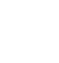 НОВООДЕСЬКА МІСЬКА РАДАМИКОЛАЇВСЬКОЇ ОБЛАСТІР І Ш Е Н Н ЯКеруючись пунктом 34 частини 1 статті 26 Закону України «Про місцеве самоврядування в Україні», відповідно до статей 12, 20, 122, 186 Земельного кодексу України, Закону України «Про землеустрій», Закону України «Про державну реєстрацію речових прав на нерухоме майно та їх обтяжень»,  розглянувши заяву гр. України Заріцької І.М. про розгляд проекту землеустрою щодо відведення земельної ділянки, що перебуває у її власності, цільове призначення якої змінюється з «для будівництва і обслуговування житлового будинку, господарських будівель і споруд» на «для будівництва та  обслуговування будівель торгівлі», розташованої по вул. Центральна, 378 в межах м. Нова Одеса Миколаївського району Миколаївської області, міська рада В И Р І Ш И Л А:1. Затвердити проект землеустрою щодо відведення земельної ділянки, що перебуває у власності гр. України Заріцької Інни Миколаївни, цільове призначення якої змінюється з «для будівництва і обслуговування житлового будинку, господарських будівель і споруд» (код згідно КВЦПЗД – 02.01) на «для будівництва та  обслуговування будівель торгівлі» (код згідно КВЦПЗД – 03.07) за адресою: Миколаївська область, Миколаївський район, м. Нова Одеса, вул. Центральна, 378.  2. Змінити цільове призначення земельної ділянки площею 0,0042 га (кадастровий номер - 4824810100:01:010:0035), яка перебуває у власності гр. України Заріцької Інни Миколаївни, з «для будівництва і обслуговування житлового будинку, господарських будівель і споруд» (код згідно КВЦПЗД – 02.01) на «для будівництва та обслуговування будівель торгівлі» (код згідно КВЦПЗД – 03.07) за адресою: Миколаївська область, Миколаївський район, м. Нова Одеса, вул. Центральна, 378.3. Гр. Заріцькій І.М. вжити заходів щодо внесення до Державного земельного кадастру відомостей про зміну цільового призначення земельної ділянки у порядку, визначеному законодавством.  4. Гр. Заріцькій І.М. дотримуватися обов’язків землевласника земельної ділянки відповідно до вимог ст. 91 Земельного кодексу України.5. Контроль за виконання цього рішення покласти на постійну комісію з питань аграрно-промислового розвитку та екології.Міський голова                                                                    Олександр ПОЛЯКОВВід 19.12.2023 р. № 30м. Нова Одеса         XХХI позачергова сесія восьмого скликанняПро затвердження проекту землеустрою щодо відведення земельної ділянки та зміну цільового призначення земельної ділянки, яка перебуває у власності гр. України Заріцької І.М.  